Robert Reíd Cabral recibe Donaciones para Pacientes IngresadosSanto Domingo.- Hospital Robert Reid Cabral recibe donaciones de Caritas Arquidiocesana y la Fundación Ciento por Uno, para los pacientes que se encuentran ingresados en el centro hospitalario.
La Dra. Mabel Jones, directora del Robert Reid, y la licenciada Esmeralda Rodríguez, gerente del Banco de Sangre, recibieron la donación y agradecieron a Caritas Arquidiocesana y a la Fundación Ciento por Uno que dirige el padre Domingo Legua, por su generosidad y compromiso con la salud y el bienestar de los niños y niñas que reciben atención en el hospital.
Las donaciones incluyen; wipers de desinfección, jabón de mano, papel servilleta,  batas desechables, guantes, gel desinfectante de manos y protector de rostro.
También estuvieron en la entrega; la Dra. Krismely Moya, subdirectora, y la Licda. Fresa Hernández, gerente de Recursos Humanos.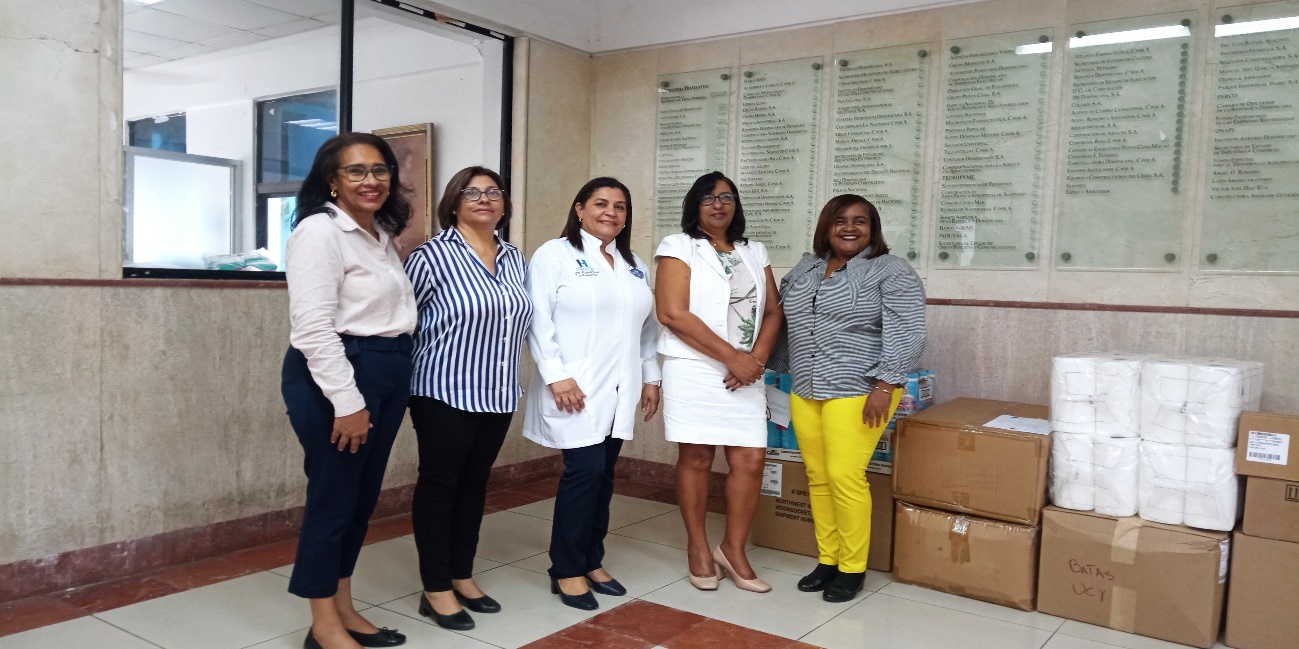 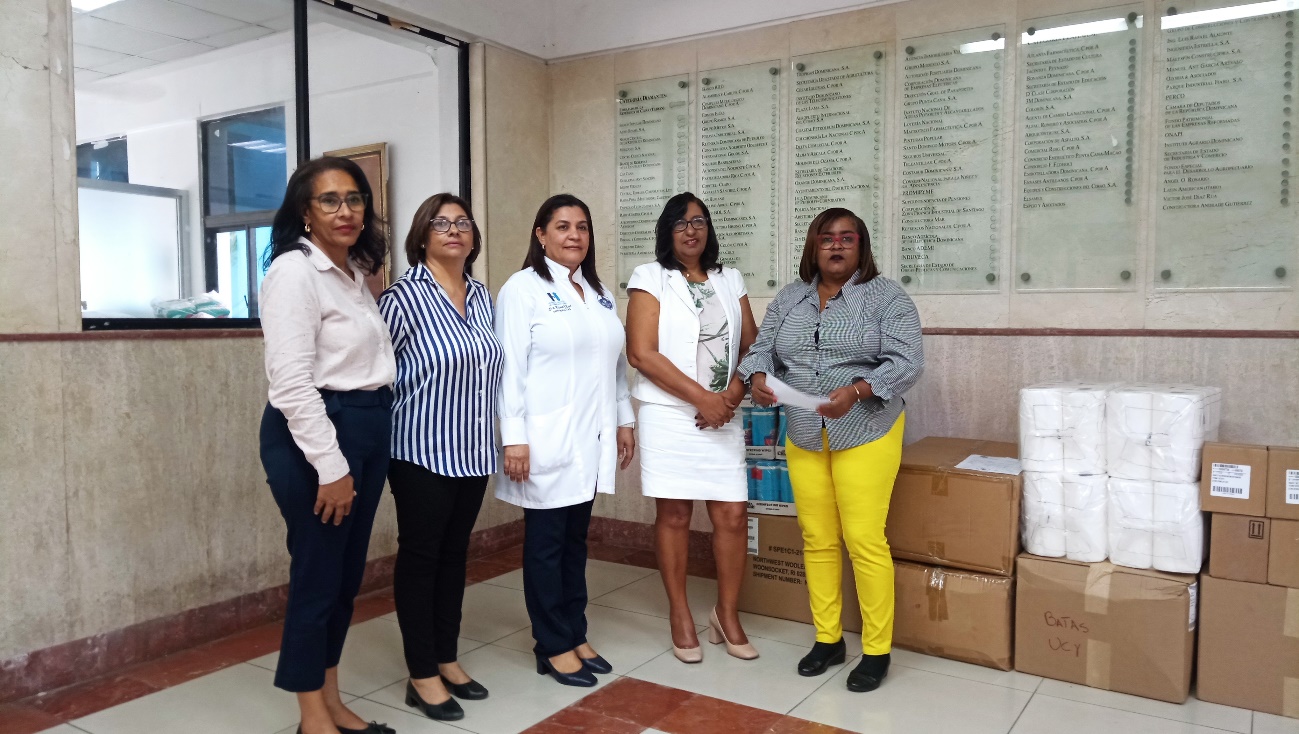 